The Lord has blessed me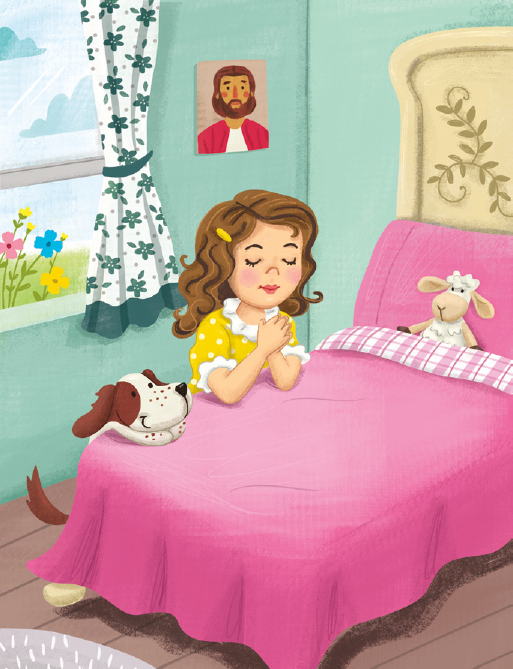 With gospel truthI have learned His ways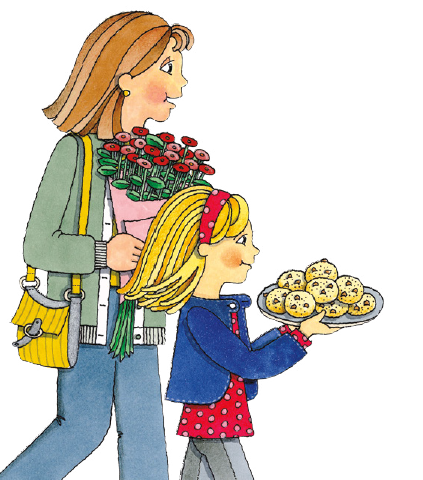 In my early youthI will share my light for I know it’s right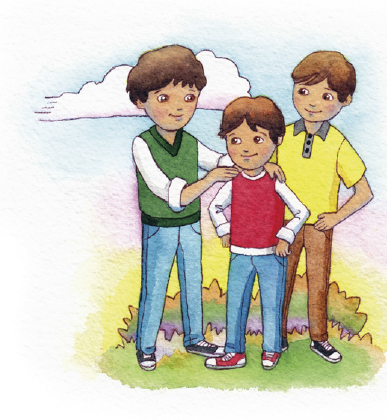 To testify of HimThe Lord has blessed me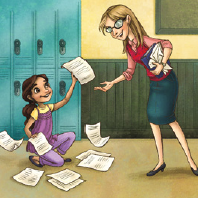 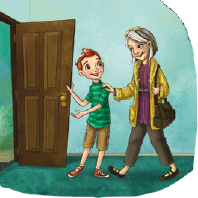 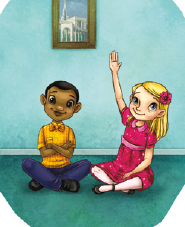 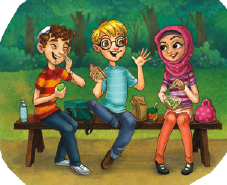 with simple faithIf I pray for help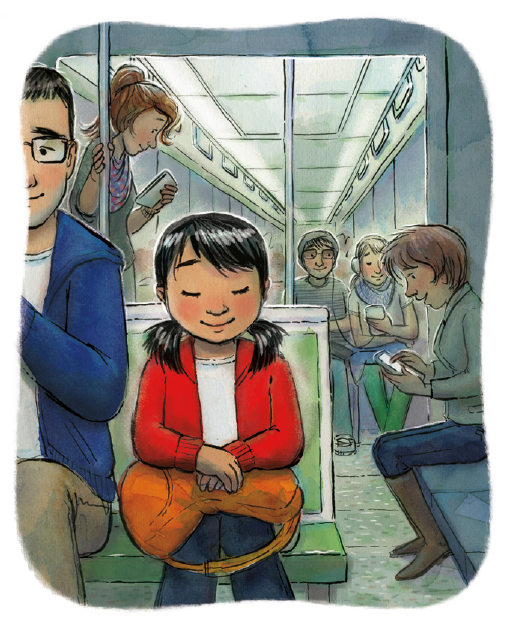 He will give me strengthI will do His work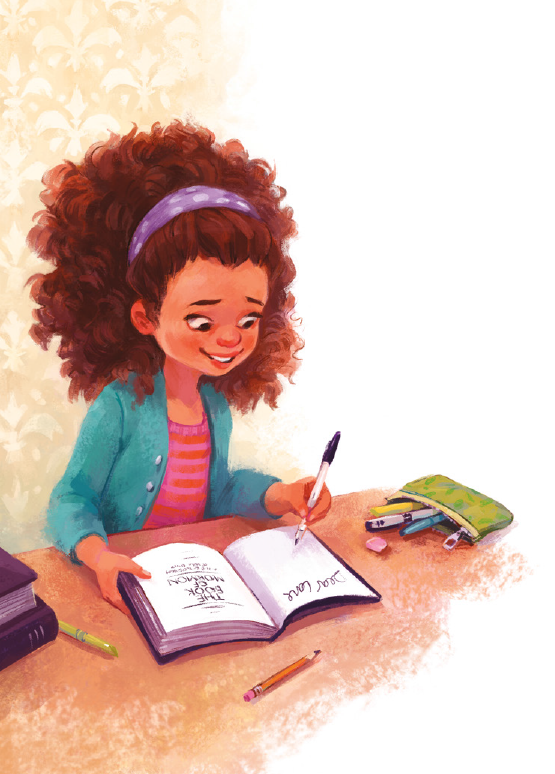 I will gladly serveI’ll follow Him in faith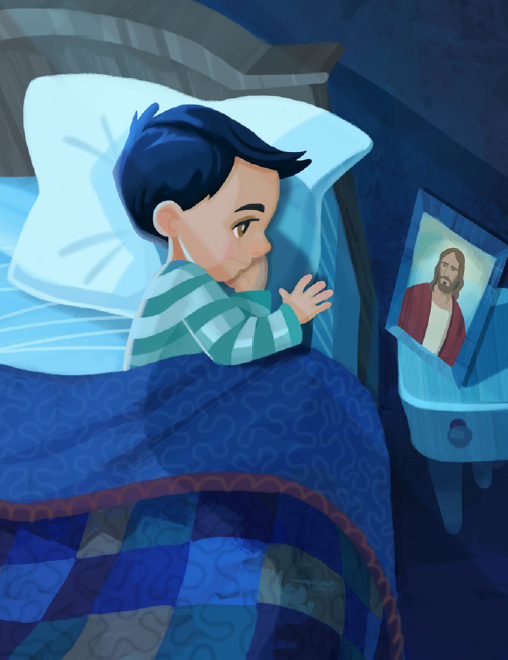 The Lord has blessed me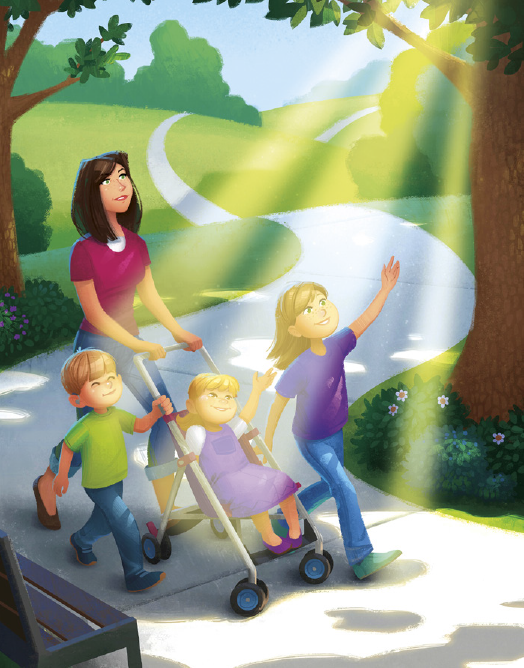 To feel His loveI have felt His promptings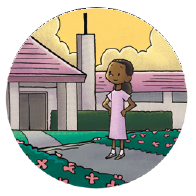 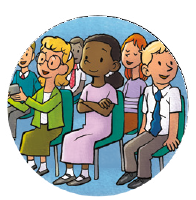 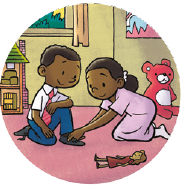 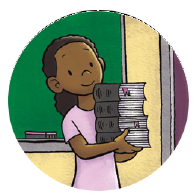 And learned to trustSo in all I do I’ll be faithful to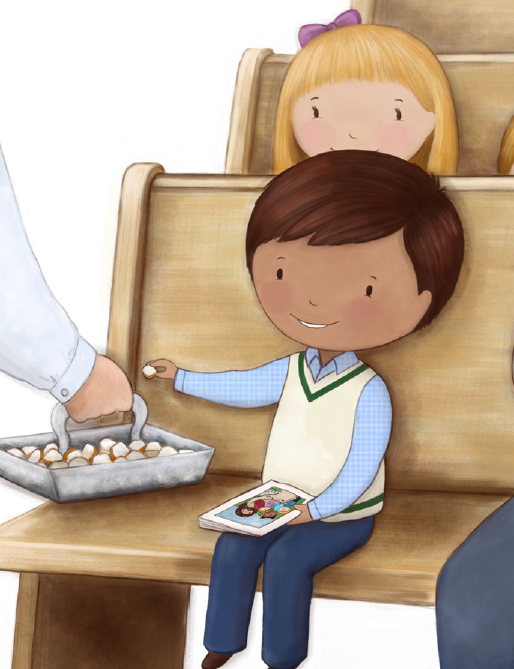 The things I know are trueThe Lord has blessed me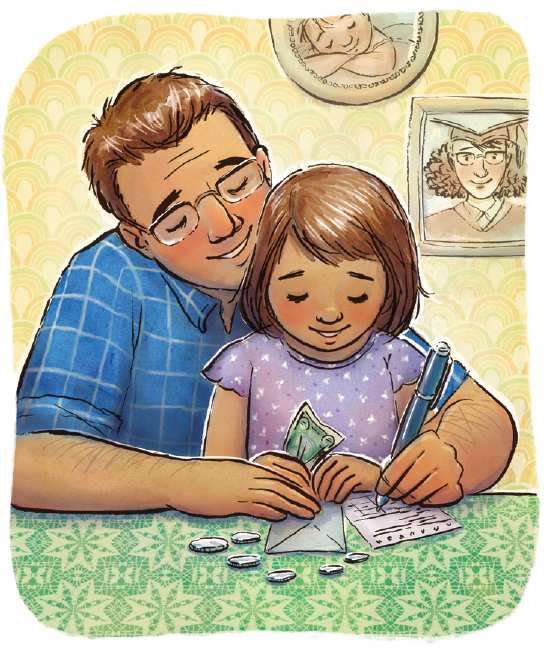 In many waysWith a thankful heart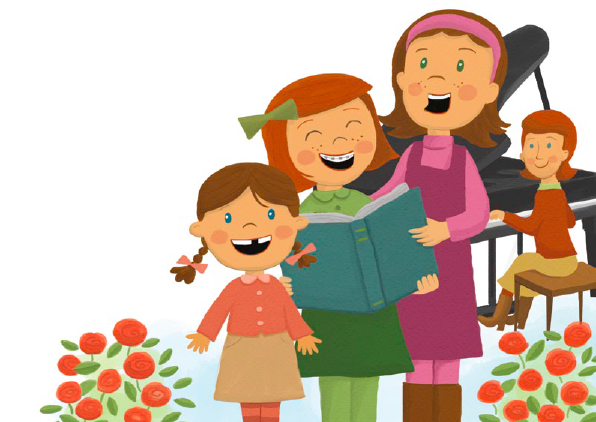 I will sing His praiseI will raise my voice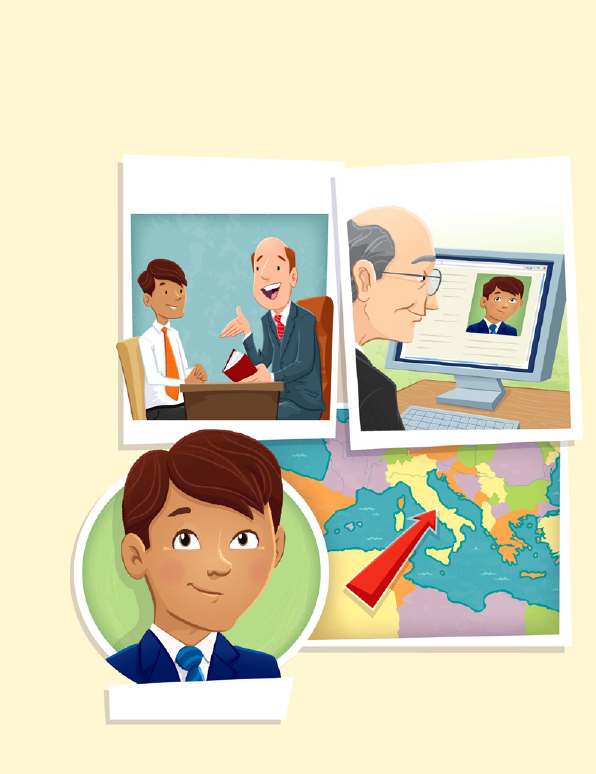 And proclaim my choiceTo follow Him in faith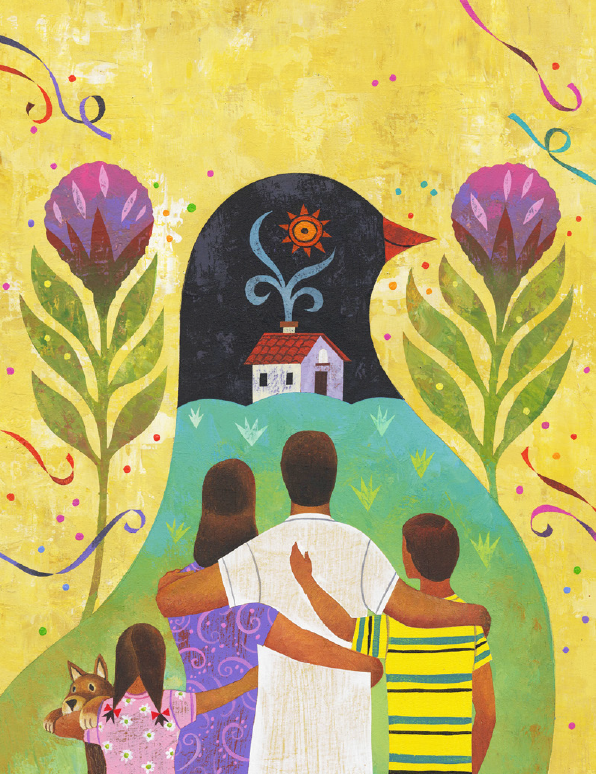 He has shown the way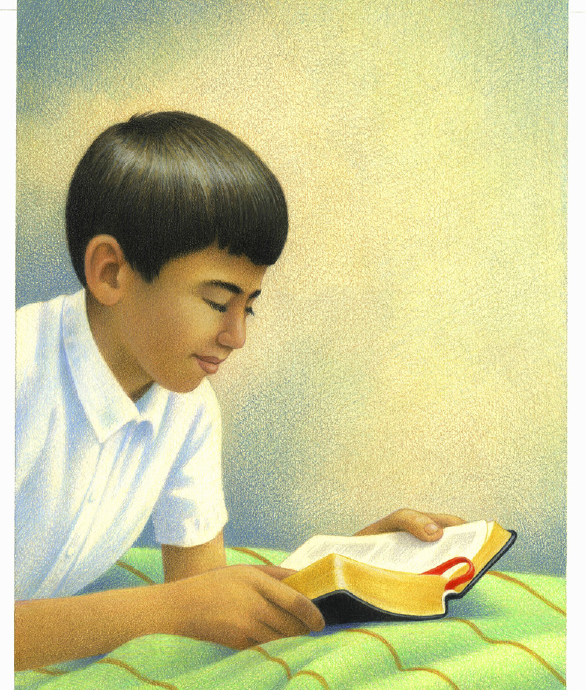 And through all my daysI’ll follow Him in faith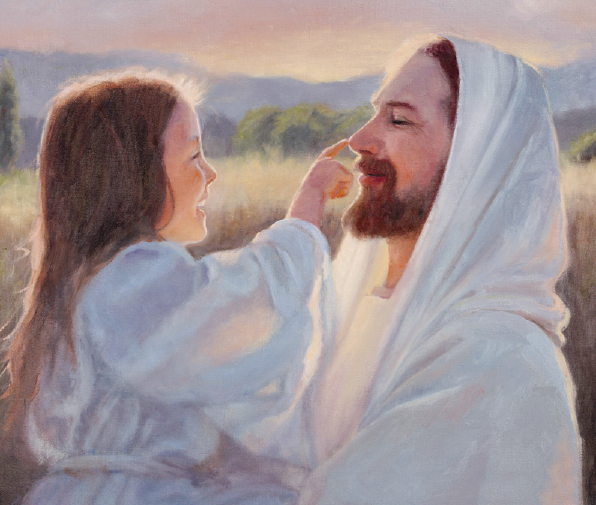 